Информация по налогу на имущество физических лиЦ (Глава 32 НК РФ)Уплачивают налог собственники-физические лица, обладающие правом собственности на следующее имущество: квартира, комната, жилой дом, гараж, машино-место, оформленное в собственность, единый недвижимый комплекс, объект незавершенного строительства, иные здания, строения, сооружения, помещения. Каждый объект недвижимости облагается отдельно.	Налоговые ставки и дополнительные льготы по налогу на имущество физических лиц устанавливаются нормативными правовыми актами представительных органов муниципальных образований (в городском округе город Переславль-Залесский – решение Переславль-Залесской городской Думы от 27 ноября 2014 года № 138 «Об установлении налога на имущество физических лиц на территории городского округа г. Переславля-Залесского» (с изменениями от 23 ноября . N 103, решение муниципального Совета Нагорьевского сельского поселения «Об установлении на территории Нагорьевского сельского поселения налога на имущество физических лиц» от 27.11.2017 № 145, решение муниципального Совета Пригородного сельского поселения «О налоге на имущество физических лиц» (в ред. от 24.11.2017 № 115) от 24.11.2014 № 14, решение муниципального Совета Рязанцевского сельского поселения «Об установлении налога на имущество физических лиц на территории Рязанцевского сельского поселения Переславского муниципального района» от 14.11.2017 № 17).С помощью данного сервиса, а также на сайте Администрации г. Переславля-Залесского в разделе Финансы/Местные налоги можно узнать размер налоговых ставок, установленных муниципальным правовым актом органов местного самоуправления, перечень действующих налоговых льгот, установленных федеральным и местным законодательством. По закону льгота представляется только в отношении одного объекта каждого вида – одна квартира, один жилой дом, один гараж, по выбору налогоплательщика. При этом он сам должен уведомить об этом налоговый орган. Если собственник не направит такое уведомление, то налоговая льгота будет предоставлена в отношении объекта с максимальной суммой налога.Льготы не будут применяться в отношении объектов, используемых для предпринимательской деятельности.Налоговым законодательством предусматриваются налоговые вычеты на жилые помещения:(например: если площадь квартиры 80 кв.м., то налог будет исчислен только с 60 кв.м.)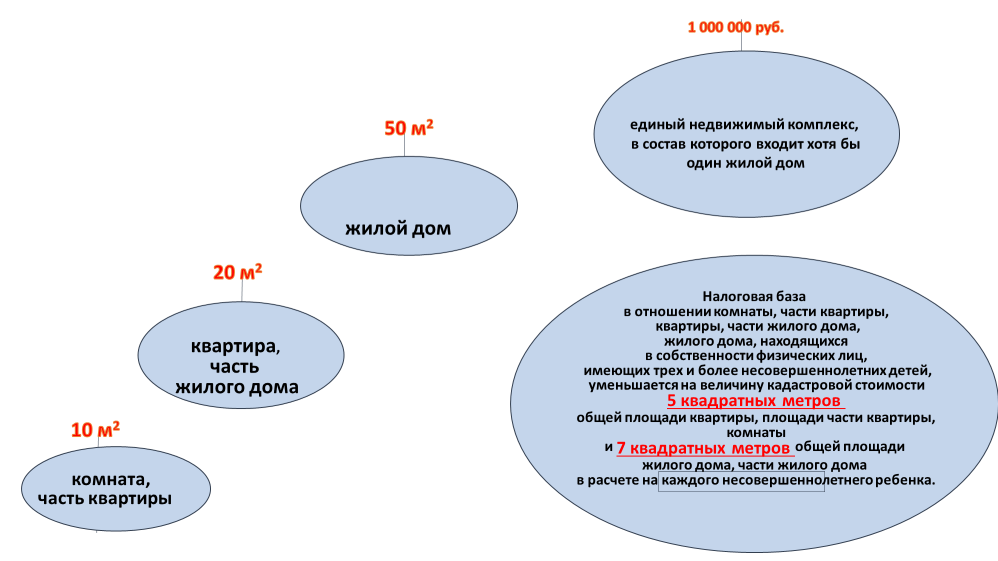 Налог за 2018 год рассчитывается, исходя из кадастровой стоимости объекта недвижимого имущества. Порядок расчета налога, начиная с 2018 года, производится с учетом положений пункта 8.1. статьи 408 НК РФ. Согласно нормам данного пункта, ежегодное увеличение суммы налога, рассчитываемого из кадастровой стоимости объекта недвижимого имущества, может составлять не более 10% суммы налога за предыдущий год.Сведения о кадастровой стоимости объекта можно получить бесплатно:Граждане, получившие доступ к личному кабинету налогоплательщика, получат налоговые уведомления в электронной форме только через данный сервис. На бумаге уведомления пользователям личного кабинета дублироваться не будут.Граждане, которые являются собственниками объектов недвижимого имущества, но не получившие налоговые уведомления до 1 ноября 2019 года, в соответствии с пунктом 2.1 статьи 23 Налогового кодекса РФ обязаны сообщить в налоговые органы сведения о таком имуществе. 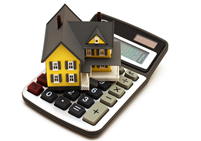 Рассчитать самостоятельно предполагаемую к уплате в 2019 году сумму налога можно с помощью электронного сервиса Федеральной налоговой службы НАЛОГОВЫЕ КАЛЬКУЛЯТОРЫ - Калькулятор земельного налога и налога на имущество физических лиц, исчисляемых исходя из кадастровой стоимости (https://www.nalog.ru/rn76/service/nalog_calc/).	Произвести оплату имущественных налогов возможно, как в отделениях банков, так и не выходя из дома с помощью электронных сервисов банков-партнеров, заключивших Соглашение с ФНС России в рамках обмена сведениями о платежах физических лиц. 	Для онлайн-оплаты по налоговым платежам можно воспользоваться интернет-сервисами сайта ФНС России (WWW.NALOG.RU) «Личный кабинет налогоплательщика для физических лиц» либо «Заплати налоги», а также сайта Единый портал государственных и муниципальных услуг (www.gosuslugi.ru) «Личный кабинет». 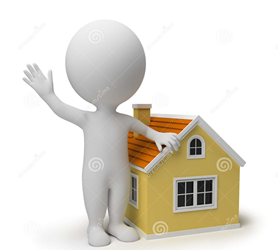 Начиная с 2016 года (за налоговый период 2015 год и далее), налог на имущество физических лиц в соответствии с Главой 32 Налогового Кодекса РФ рассчитывается, исходя из кадастровой стоимости объектов налогообложения. Кадастровая стоимость, как правило, максимально приближена к рыночной стоимости имущества.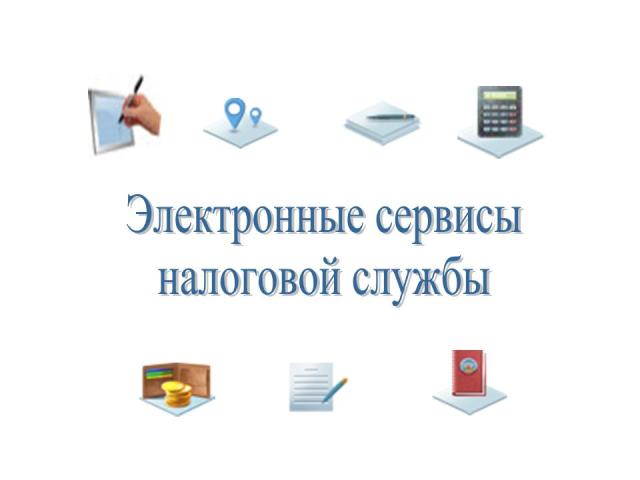 На официальном Интернет-сайте Федеральной Налоговой Службы (WWW.NALOG.RU) в разделе электронные услуги запущен новый интерактивный сервисСПРАВОЧНАЯ ИНФОРМАЦИЯ О СТАВКАХ И ЛЬГОТАХ ПО ИМУЩЕСТВЕННЫМ НАЛОГАМ (https://www.nalog.ru/rn76/service/tax/), где можно ознакомиться с информацией об особенностях порядка налогообложения имущества физических лиц (налоговые ставки, льготы, вычеты).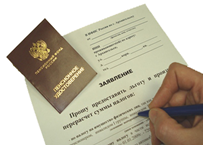 В случае, если раннее налогоплательщиком представлялось в налоговый орган заявление о предоставлении льготы повторного предоставления заявления не требуется.по запросу - в филиал ФГБУ «ФКП Росреестра» по Ярославской области Территориальный отдел № 3 (адрес: 152020, г. Переславль, ул Советская, д. 23А);- в филиал ГАУ «МФЦ ГО Переславль-Залесский ЯО» (адрес: г. Переславль, ул. Проездная, д. 2Б);на сайте Росреестра в разделе «Электронные услуги» в подразделе «Справочная информация по объектам недвижимости в режим он-лайн», указав адрес объекта. (https://rosreestr.ru/wps/portal/online_request).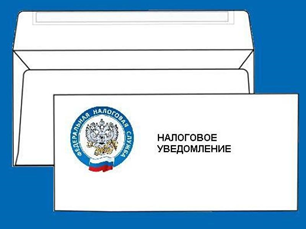 Физическим лицам налог на имущество рассчитывает налоговая служба, после чего направляет налоговое уведомление, в котором содержится информация о размере налога и сроке его оплаты. 